Załącznik 4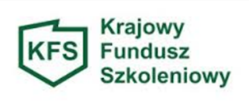 INFORMACJA O KURSIE W RAMACH KFSNazwa instytucji szkoleniowej:………………………………………………………………………………..……………………………..…………Siedziba instytucji szkoleniowej:……………………………………………………………………..………………………………………………..Nr telefonu: ……………………………….…………… Nr fax: ………....……Adres e-mail: ………………………………….…..……………NIP: …………………………………………………..REGON:………………………………………………………….…………Rodzaj prowadzonej działalności wg PKD/2007/:……………....…………………………………..…………...Nazwa szkolenia: …………………………………………………………………………………………………………………..……………………….Miejsce szkolenia: ……………………………………………………………………………………………………..…………Liczba godzin dydaktycznych ogółem: ………………………………………………………………………….………Planowany termin szkolenia od………….……………………….…………do…………………….…………………..Całkowity koszt szkolenia: ………………… słownie złotych…………………………………….....…………….Koszt szkolenia nie może zawierać elementów typu: wyżywienie, zakwaterowanie, przejazdKoszt osobogodziny szkolenia: ………………….słownie złotych: ……………………………………..……………………………..……..Płatne jednorazowo (kwota)…………………………………..………………….............................................Planowany termin płatności …………………………………………………………………….………………………….Uzasadnienie wyboru realizatora usługi kształcenia ustawicznego …………………………………………..……….……………..………………………………………………………………………………………………………………………………………….……………..………………………………………………………………………………………………………………………………………………………………………..………………Posiadane przez instytucję szkoleniową certyfikaty jakości oferowanych usług kształcenia ustawicznego …………………………………………………………………………………………………………………………………………………………….…………………………………………………………………………………………………………………………………………..……………………..……………………Podstawa prowadzenia pozaszkolnych form kształcenia ustawicznego………………………………………………………………………………………………………..……………………………………………..…………………Ceny podobnych usług szkoleniowych oferowanych na rynku – obowiązkowo należy dołączyć dwie konkurencyjne oferty na przeprowadzenie wnioskowanego szkolenia ……………………………………………………………………………………………………………………………………………………………....…………Oświadczam, że nie jestem powiązany osobowo lub kapitałowo z usługodawcą (Przez powiązania kapitałowe lub osobowe rozumie się wzajemne powiązania między pracodawcą lub osobami upoważnionymi do zaciągania zobowiązań w imieniu pracodawcy, polegające w szczególności na: uczestniczeniu w spółce jako wspólnik spółki cywilnej lub spółki osobowej; posiadaniu co najmniej 10% udziału lub akcji, pełnieniu funkcji członka organu nadzorczego lub zarządzającego, prokurenta, pełnomocnika; pozostawaniu w związku małżeńskim, w stosunku pokrewieństwa lub powinowactwa w linii prostej, pokrewieństwa lub powinowactwa w linii bocznej do drugiego stopnia lub w stosunku przysposobienia, opieki lub kurateli).…………………………………….				        (data, miejscowość)				……………………………………..…………………………. (podpis i pieczęć wnioskodawcy lub osoby				upoważnionej do reprezentowania wnioskodawcy) 